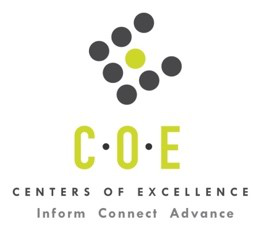 Labor Market Analysis for Program RecommendationEngineering Technology OccupationsDiablo Valley CollegePrepared by the San Francisco Bay Center of Excellence for Labor Market ResearchOctober 2023RecommendationBased on all available data, there appears to be an “undersupply” of Engineering Technology workers compared to the demand for this cluster of occupations in the Bay region and in the East Bay sub-region (Alameda, Contra Costa counties). There is a projected annual gap of about 821 students in the Bay region and 180 students in the East Bay Sub-Region.IntroductionThis report provides student outcomes data on employment and earnings for TOP 0924.00 - Engineering Technology, General (requires Trigonometry) programs in the state and region. It is recommended that these data be reviewed to better understand how outcomes for students taking courses on this TOP code compare to potentially similar programs at colleges in the state and region, as well as to outcomes across all CTE programs at Diablo Valley College and in the region.This report profiles Engineering Technology Occupations in the 12 county Bay region and in the East Bay sub-region for a proposed new Tesla Manufacturing Development Program, Tesla START Program at Diablo Valley College.Labor market information (LMI) is not available at the eight-digit SOC Code level for Robotics Technicians (17-3024.01), therefore, the data shown in Tables 1 and 2 is for Electro-Mechanical and Mechatronics Technologists and Technicians (at the six digit SOC level) and likely overstates demand for Robotics Technicians. Labor market information (LMI) is not available at the eight-digit SOC Code level for either Mechatronics Engineers (17-2199.05) or Robotics Engineers (17-2199. 08), therefore, the data shown in Tables 1 and 2 is for Engineers, All Other (at the six digit SOC level) and likely overstates demand for both Mechatronics Engineers and Robotics Engineers. Tables 4a and 4b use job postings data from Burning Glass at the eight-digit SOC Code level for Robotics Technicians, Mechatronics Engineers and Robotics Engineers. Engineers, All Other (17-2199): All engineers not listed separately.
  Entry-Level Educational Requirement: Bachelor’s degree
  Training Requirement: None
  Percentage of Community College Award Holders or Some Postsecondary Coursework: 14%Electro-Mechanical and Mechatronics Technologists and Technicians (17-3024): Operate, test, maintain, or calibrate unmanned, automated, servo-mechanical, or electromechanical equipment. May operate unmanned submarines, aircraft, or other equipment at worksites, such as oil rigs, deep ocean exploration, or hazardous waste removal. May assist engineers in testing and designing robotics equipment.
  Entry-Level Educational Requirement: Associate’s degree
  Training Requirement: None
  Percentage of Community College Award Holders or Some Postsecondary Coursework: 51%Occupational DemandTable 1. Employment Outlook for Engineering Technology Occupations in Bay RegionTable 2. Employment Outlook for Engineering Technology Occupations in East Bay Sub-regionJob Postings in Bay Region and East Bay Sub-RegionTable 3. Number of Job Postings by Occupation for latest 12 months (Oct. 2022 - Sept. 2023)Table 4a. Top Job Titles for Engineering Technology Occupations for latest 12 months (Oct. 2022 - Sept. 2023) Bay RegionTable 4b. Top Job Titles for Engineering Technology Occupations for latest 12 months (Oct. 2022 - Sept. 2023) East Bay Sub-RegionIndustry ConcentrationTable 5. Industries hiring Engineering Technology Workers in Bay RegionTable 6. Top Employers Posting Engineering Technology Occupations in Bay Region and East Bay Sub-Region (Oct. 2022 - Sept. 2023)Educational SupplyThere are four (4) community colleges in the Bay Region issuing 28 awards on average annually (last 3 years ending 2021-22) on TOP 0924.00 - Engineering Technology, General (requires Trigonometry). In the East Bay Sub-Region, there is one (1) community college that issued eight (8) awards on average annually (last 3 years) on this TOP code.Table 7. Community College Awards on TOP 0924.00 - Engineering Technology, General (requires Trigonometry) in Bay RegionGap AnalysisBased on the data included in this report, there is a labor market gap in the Bay region with 849 annual openings for the Engineering Technology occupational cluster and 28 annual (3-year average) awards for an annual undersupply of 821 students. In the East Bay Sub-Region, there is also a gap with 188 annual openings and eight (8) annual (3-year average) awards for an annual undersupply of 180 students.Student OutcomesTable 8. Four Employment Outcomes Metrics for Students Who Took Courses on TOP 0924.00 - Engineering Technology, General (requires Trigonometry)Skills, Certifications and EducationTable 9. Top Skills for Engineering Technology Occupations in Bay Region (Oct. 2022 - Sept. 2023)Table 10. Certifications for Engineering Technology Occupations in Bay Region (Oct. 2022 - Sept. 2023)Table 11. Education Requirements for Engineering Technology Occupations in Bay RegionMethodologyOccupations for this report were identified by use of job descriptions and skills listed in O*Net. Labor demand data is sourced from Lightcast occupation and job postings data. Educational supply and student outcomes data is retrieved from multiple sources, including CCCCO Data Mart and CTE Launchboard.SourcesO*Net Online
Lightcast
CTE LaunchBoard www.calpassplus.org
Launchboard
Statewide CTE Outcomes Survey
Employment Development Department Unemployment Insurance Dataset
Living Insight Center for Community Economic Development
Chancellor’s Office MIS systemContactsFor more information, please contact:Leila Jamoosian, Research Analyst, for Bay Area Community College Consortium (BACCC) and Centers of Excellence (COE), leila@baccc.netJohn Carrese, Director, San Francisco Bay Center of Excellence for Labor Market Research, jcarrese@ccsf.edu or (415) 267-6544Occupation2021 Jobs2026 Jobs5-yr Change5-yr % Change5-yr Total OpeningsAnnual Openings25% Hourly EarningMedian Hourly WageEngineers, All Other10,49010,9995105%3,964793$46$60Electro-Mechanical and Mechatronics Technologists       and Technicians481509286%27856$21$30Total10,97111,5095385%4,242849Source: Lightcast 2022.3Source: Lightcast 2022.3Source: Lightcast 2022.3Source: Lightcast 2022.3Source: Lightcast 2022.3Source: Lightcast 2022.3Source: Lightcast 2022.3Source: Lightcast 2022.3Source: Lightcast 2022.3Bay Region includes: Alameda, Contra Costa, Marin, Monterey, Napa, San Benito, San Francisco, San Mateo, Santa Clara, Santa Cruz, Solano and Sonoma CountiesBay Region includes: Alameda, Contra Costa, Marin, Monterey, Napa, San Benito, San Francisco, San Mateo, Santa Clara, Santa Cruz, Solano and Sonoma CountiesBay Region includes: Alameda, Contra Costa, Marin, Monterey, Napa, San Benito, San Francisco, San Mateo, Santa Clara, Santa Cruz, Solano and Sonoma CountiesBay Region includes: Alameda, Contra Costa, Marin, Monterey, Napa, San Benito, San Francisco, San Mateo, Santa Clara, Santa Cruz, Solano and Sonoma CountiesBay Region includes: Alameda, Contra Costa, Marin, Monterey, Napa, San Benito, San Francisco, San Mateo, Santa Clara, Santa Cruz, Solano and Sonoma CountiesBay Region includes: Alameda, Contra Costa, Marin, Monterey, Napa, San Benito, San Francisco, San Mateo, Santa Clara, Santa Cruz, Solano and Sonoma CountiesBay Region includes: Alameda, Contra Costa, Marin, Monterey, Napa, San Benito, San Francisco, San Mateo, Santa Clara, Santa Cruz, Solano and Sonoma CountiesBay Region includes: Alameda, Contra Costa, Marin, Monterey, Napa, San Benito, San Francisco, San Mateo, Santa Clara, Santa Cruz, Solano and Sonoma CountiesBay Region includes: Alameda, Contra Costa, Marin, Monterey, Napa, San Benito, San Francisco, San Mateo, Santa Clara, Santa Cruz, Solano and Sonoma CountiesOccupation2021 Jobs2026 Jobs5-yr Change5-yr % Change5-yr Total OpeningsAnnual Openings25% Hourly EarningMedian Hourly WageEngineers, All Other2,1672,3021356%849170$42$53Electro-Mechanical and Mechatronics Technologists  and Technicians15516385%8818$16$26Total2,3232,4661436%937188Source: Lightcast 2022.3Source: Lightcast 2022.3Source: Lightcast 2022.3Source: Lightcast 2022.3Source: Lightcast 2022.3Source: Lightcast 2022.3Source: Lightcast 2022.3Source: Lightcast 2022.3Source: Lightcast 2022.3East Bay Sub-Region includes: Alameda, Contra Costa CountiesEast Bay Sub-Region includes: Alameda, Contra Costa CountiesEast Bay Sub-Region includes: Alameda, Contra Costa CountiesEast Bay Sub-Region includes: Alameda, Contra Costa CountiesEast Bay Sub-Region includes: Alameda, Contra Costa CountiesEast Bay Sub-Region includes: Alameda, Contra Costa CountiesEast Bay Sub-Region includes: Alameda, Contra Costa CountiesEast Bay Sub-Region includes: Alameda, Contra Costa CountiesEast Bay Sub-Region includes: Alameda, Contra Costa CountiesOccupationBay RegionEast BayEngineers, All Other4,931916Electro-Mechanical and Mechatronics Technologists and Technicians961378Source: LightcastSource: LightcastSource: LightcastTitleBayTitleBayFull Stack Engineers287Electronics Technicians87Principal Engineers155Machine Learning Engineers69Optical Engineers118Device Engineers66Robotics Engineers112Mechatronics Engineers64Calibration Technicians111Cloud Engineers52Platform Engineers108Electromechanical Assemblers51Instrument Technicians102Robotics Technicians51Staff Engineers95Instrumentation Technicians50Test Engineers92Engineers48Source: LightcastSource: LightcastSource: LightcastSource: LightcastTitleEast BayTitleEast BayElectromechanical Assemblers39Semiconductor Engineers17Calibration Technicians36Electromechanical Technicians16Electronics Technicians31Automation Technicians15Instrument Technicians28Energy Engineers15Robotics Engineers26Principal Engineers15Robotics Technicians25Equipment Engineers14Engineers22Mechatronics Engineers14Consultant Engineers20Industrialization Engineers12Instrumentation Technicians19Rework Operators12Source: LightcastSource: LightcastSource: LightcastSource: LightcastIndustry - 6 Digit NAICS (No. American Industry Classification) CodesJobs in Industry (2021)Jobs in Industry (2026)% Change (2021-26)% Occupation Group in Industry (2022)Research and Development in the Physical, Engineering, and   Life Sciences (except Nanotechnology and Biotechnology)1,1471,2297%10%Engineering Services9761,0568%9%Federal Government, Civilian, Excluding Postal Service724711-2%6%Electronic Computer Manufacturing7097303%6%Research and Development in Biotechnology (except Nanobiotechnology)60573221%5%Semiconductor and Related Device Manufacturing5455643%5%Custom Computer Programming Services42546910%4%Testing Laboratories2892870%2%Temporary Help Services2742802%2%Analytical Laboratory Instrument Manufacturing144335133%2%Source: Lightcast 2022.3Source: Lightcast 2022.3Source: Lightcast 2022.3Source: Lightcast 2022.3Source: Lightcast 2022.3EmployerBayEmployerEast BayApple152Tesla71Tesla148Lawrence Livermore National Laboratory40Raytheon Technologies86Randstad29Motion Recruitment85UL Solutions29CyberCoders76PG&E23Capital One75FM Global22Source: LightcastSource: LightcastSource: LightcastSource: LightcastCollegeSubregionAssociate DegreeHigh unit CertificateLow unit CertificateTotalCabrilloSC-Monterey321217Las PositasEast Bay8008San FranciscoMid-Peninsula2002San MateoMid-Peninsula1001Total1421228Source: Data MartSource: Data MartSource: Data MartSource: Data MartSource: Data MartSource: Data MartNote: The annual average for awards is 2019-20 to 2021-22.Note: The annual average for awards is 2019-20 to 2021-22.Note: The annual average for awards is 2019-20 to 2021-22.Note: The annual average for awards is 2019-20 to 2021-22.Note: The annual average for awards is 2019-20 to 2021-22.Note: The annual average for awards is 2019-20 to 2021-22.Metric OutcomesBay     All CTE ProgramsDiablo Valley   All CTE ProgramsState 0924.00Bay 0924.00East Bay 0924.00Diablo Valley  0924.00Students with a Job Closely        Related to Their Field of Study74%70%67%81%N/AN/AMedian Annual Earnings for           SWP Exiting Students$53,090$41,892$39,006$51,522$51,637$47,498Median Change in Earnings for       SWP Exiting Students24%27%37%27%N/AN/AExiting Students Who Attained          the Living Wage54%45%58%51%67%N/ASource: Launchboard Strong Workforce Program Median of 2018 to 2021.Source: Launchboard Strong Workforce Program Median of 2018 to 2021.Source: Launchboard Strong Workforce Program Median of 2018 to 2021.Source: Launchboard Strong Workforce Program Median of 2018 to 2021.Source: Launchboard Strong Workforce Program Median of 2018 to 2021.Source: Launchboard Strong Workforce Program Median of 2018 to 2021.Source: Launchboard Strong Workforce Program Median of 2018 to 2021.SkillPostingSkillPostingPython (Programming Language)1,357Scalability476Automation860Optics470Computer Science791Debugging451Electrical Engineering700Scripting451New Product Development679Data Analysis430C++ (Programming Language)618Machine Learning427Amazon Web Services568Algorithms423Project Management504Test Equipment417Physics492Full Stack Development413Software Engineering485Application Programming         Interface (API)406Source: LightcastSource: LightcastSource: LightcastSource: LightcastCertificationPostingCertificationPostingValid Driver's License297Engineer in Training24Security Clearance184CDL Class C License19Professional Engineer (PE) License53Project Management            Professional Certification16Top Secret-Sensitive Compartmented Information (TS/SCI Clearance)47CompTIA Security+15LEED Accredited Professional (AP)26Source: LightcastSource: LightcastSource: LightcastSource: LightcastEducation LevelJob Postings% of TotalHigh school or GED3998%Associate degree4288%Bachelor's degree & higher4,44884%Source: LightcastSource: LightcastSource: LightcastNote: 42% of records have been excluded because they do not include a degree level. As a result, the chart above may not be representative of the full sample.Note: 42% of records have been excluded because they do not include a degree level. As a result, the chart above may not be representative of the full sample.Note: 42% of records have been excluded because they do not include a degree level. As a result, the chart above may not be representative of the full sample.